INSTRUKCJA WYPEŁNIANIA WNIOSKUo dofinansowanie w formie dotacji, w ramach programu priorytetowego „Czyste Powietrze”, dostępnego w serwisie gov.plZALECENIA OGÓLNEPrzed rozpoczęciem wypełniania formularza wniosku o dofinansowanie należy zapoznać się 
z treścią Programu Priorytetowego Czyste Powietrze.We wniosku o dofinansowanie przedsięwzięcia (część A, B, C, D, E, F,) należy wypełnić żółte pola, które dotyczą Wnioskodawcy i przedsięwzięcia.Informacje zawarte w formularzu powinny być aktualne i zgodne ze stanem faktycznym.Zaleca się wypełnianie formularza w ustalonej kolejności zgodnie z numeracją pól.Uwaga!: Wyświetlanie i edycja poszczególnych pól jest uzależniona od zaznaczenia określonych pól i oświadczeń.W celu uzupełnienia i złożenia wniosku, po kliknięciu w ikonę Złóż wniosek na stronie gov.pl, Wnioskodawca zostanie przekierowany do strony login.gov.pl gdzie należy wybrać poświadczenie, za pomocą którego Użytkownik zaloguje się do konta w Generatorze Wniosków o Dofinansowanie (dalej: GWD).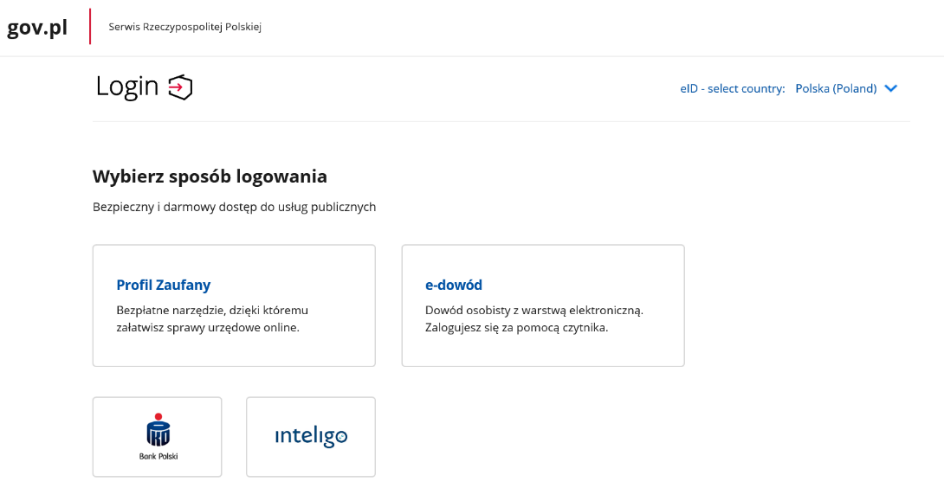 W przypadku braku posiadania konta w GWD należy zarejestrować się za pomocą profilu zaufanego. Wyświetli się formularz rejestracji konta w GWD, a takie dane jak PESEL, imię i nazwisko (dane są nieedytowalne) będą uzupełnione. Należy uzupełnić pozostałe dane, przepisać wygenerowany tekst (kod CAPTCHA) i kliknąć klawisz Zarejestruj.Uwaga! W przypadku, gdy konto w GWD nie będzie używane przez 6 miesięcy zostanie ono zablokowane. Komunikat o blokadzie konta jest wyświetlany podczas próby zalogowania się użytkownika do takiego konta. W celu odblokowania należy wysłać prośbę o odblokowanie konta z podaniem LOGINU na adres gwd@nfosigw.gov.pl.Uwaga! Jeżeli Wniosek składa pełnomocnik, musi on utworzyć konto w GWD podając swoje dane lub zalogować się do własnego konta, a następnie utworzyć nowy Wniosek, który wypełnia danymi Wnioskodawcy, podając swoje dane teleadresowe.Po zalogowaniu, należy wybrać konkurs CP-WNIOSEK O DOFINANSOWANIE oraz województwo odpowiednie dla lokalizacji budynku/lokalu mieszkalnego, którego będzie dotyczył wniosek o dofinansowanie i nacisnąć Zapisz i przejdź do edycji.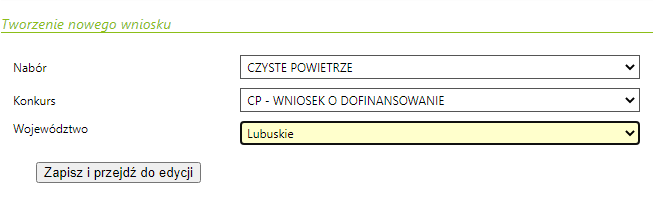 Formularz wniosku o dofinansowanie zbudowany jest z pól różnych typów (np. pola tekstowe, listy rozwijalne, pola wyboru). Ponadto pola te mogą być obowiązkowe lub opcjonalne. Aby ułatwić użytkownikowi wypełnianie formularza wniosku – przyjęto następujące oznaczenia: - kolor żółty – pola edytowalne w formularzu,- kolor ciemno pomarańczowy – pole, w którym aktualnie znajduje się kursor, - kolor czerwony – oznaczenie pól obowiązkowych (podświetlane jeżeli pole zostało kliknięte i nie wprowadzono danych) lub błędnie wypełnionych, - kolor szary – pole niepodlegające edycji.Oznaczenia kolorów nie mają zastosowania do pól wyboru.INSTRUKCJA WYPEŁNIANIA POSZCZEGÓLNYCH CZEŚCI WNIOSKU INFORMACJE WSTĘPNE Pole nr 3 (pole obowiązkowe) W przypadku gdy wniosek jest tworzony i składany po raz pierwszy, możliwe jest zaznaczenie tylko opcji Złożenie wniosku.Jeżeli Wnioskodawca chce złożyć korektę wniosku (wniosek jest składany po raz kolejny przed zawarciem umowy o dofinansowanie, po wprowadzonych poprawkach), należy otworzyć złożony w Funduszu wcześniej wniosek i go zmodyfikować. W tym celu należy:w menu głównym wybrać Wszystkie – pozwala zobaczyć pełną listę swoich wniosków,wybrać właściwy wniosek i w kolumnie Akcja wybrać Szczegóły,z menu górnego wybrać Utwórz aktualizację,zaznaczyć we wniosku Korekta wniosku (nr techniczny wniosku, którego dotyczy korekta zostanie uzupełniony automatycznie),wprowadzić zmiany we wniosku, a następnie postępować tak, jak przy złożeniu wniosku po raz pierwszy.Uwaga!Złożenie korekty możliwe jest jeżeli wniosek ma status w Funduszu Przyjęty w WFOŚiGW.Uwaga!- Możliwa jest jednokrotna korekta/uzupełnienie wniosku na wezwanie wfośigw – 30 dniowy termin na ocenę wniosku oraz wydanie decyzji przez wfośigw może ulec wydłużeniu o czas niezbędny na wykonanie czynności z tym związanych.- Dopuszcza się także jednokrotną korektę wniosku z inicjatywy Wnioskodawcy bez wezwania przez wfośigw. Złożenie takiej korekty wydłuża czas potrzebny na ocenę wniosku oraz wydanie decyzji przez wfośigw o kolejne 30 dni, liczone od daty jej złożenia. Data złożenia wniosku zostanie automatycznie uzupełniona przez system na wydruku w momencie kiedy wniosek otrzyma status Przyjęty w Funduszu.INFORMACJE OGÓLNEDANE WNIOSKODAWCY a) Dane ogólnePole A.1.1 Należy wpisać nazwisko Wnioskodawcy (pole obowiązkowe).Pole A.1.2 Należy wpisać imię Wnioskodawcy (pole obowiązkowe).Pole A.1.3 Należy wpisać nr PESEL Wnioskodawcy (pole obowiązkowe).Uwaga! Powyższe dane muszą być zgodne z danymi podpisu elektronicznego.Pole A.1.4 Należy wpisać nr NIP Wnioskodawcy, o ile Wnioskodawca rozlicza się z urzędem skarbowym podając nr NIP.Pole A.1.5 Należy wpisać telefon kontaktowy Wnioskodawcy. Zaleca się wpisanie nr telefonu komórkowego (pole obowiązkowe).Pole A.1.6 Należy wpisać adres e-mail Wnioskodawcy lub adres pełnomocnika, w przypadku składania Wniosku przez pełnomocnika (pole obowiązkowe). b) Informacja o współmałżonkuPole A.1.7, A.1.8 Należy zaznaczyć jedną z opcji zgodnie z nazwą pól (pole obowiązkowe)Pole A.1.9 Należy wpisać imię i nazwisko współmałżonka (pole obowiązkowe jeśli zaznaczono Pole A.1.7).Pole A.1.10 Należy wpisać nr PESEL  lub inny unikalny nr identyfikacyjny (w przypadku braku posiadania nr PESEL) współmałżonka (pole obowiązkowe jeśli zaznaczono Pole A.1.7).Pole A.1.11, A.1.12 Należy zaznaczyć jedną z opcji zgodnie z nazwą pól (pole obowiązkowe jeśli zaznaczono Pole A.1.7).c) Status WnioskodawcyPole A.1.13, A.1.14 Należy zaznaczyć jedną z opcji zgodnie z nazwą pól (pole obowiązkowe).Zaznaczona opcja musi odpowiadać zapisom w księdze wieczystej/akcie notarialnym.Pole A.1.15, A.1.16, A.1.16a Należy zaznaczyć jedną z opcji zgodnie z nazwą pól (pole obowiązkowe). Uprawnieni do podstawowego poziomu dofinansowania zdefiniowani są w części 1) programu priorytetowego, uprawnieni do podwyższonego poziomu dofinansowania, w części 2), a uprawnieni do najwyższego poziomu dofinansowania, w części 3).d) Adres zamieszkaniaPole A.1.17 Należy wybrać z listy rozwijanej kraj właściwy dla adresu zamieszkania Wnioskodawcy pole obowiązkowe). Pole A.1.18 Należy wybrać z listy rozwijanej nazwę województwa właściwego dla adresu zamieszkania Wnioskodawcy. Pole niewidoczne, jeśli adres Wnioskodawcy odnosi się do innego kraju niż Polska (pole obowiązkowe jeżeli w Polu A.1.17 wybrano „Polska”).Pole A.1.19 Należy wybrać z listy rozwijanej nazwę powiatu właściwego dla adresu zamieszkania Wnioskodawcy. Pole niewidoczne, jeśli adres Wnioskodawcy odnosi się do innego kraju niż Polska (pole obowiązkowe jeżeli w Polu A.1.17 wybrano „Polska”).Pole A.1.20 Należy wybrać z listy rozwijanej nazwę gminy właściwej dla adresu zamieszkania Wnioskodawcy. Pole niewidoczne, jeśli adres Wnioskodawcy odnosi się do innego kraju niż Polska (pole obowiązkowe jeżeli w Polu A.1.17 wybrano „Polska”).Pole A.1.21 Należy wybrać z listy rozwijanej nazwę miejscowości właściwej dla adresu zamieszkania Wnioskodawcy lub wpisać nazwę, jeśli adres Wnioskodawcy odnosi się do innego kraju niż Polska (pole obowiązkowe).Pole A.1.22 Należy wpisać nazwę ulicy właściwej  dla adresu zamieszkania Wnioskodawcy, w przypadku braku ulicy, należy wpisać „brak” (pole obowiązkowe).Pole A.1.23 Należy wpisać nr domu lub nr domu/nr lokalu właściwego dla adresu zamieszkania Wnioskodawcy (pole obowiązkowe).Pole A.1.24 Należy wpisać kod pocztowy właściwy dla adresu zamieszkania Wnioskodawcy (pole obowiązkowe).Pole A.1.25 Należy wpisać nazwę poczty właściwej dla adresu zamieszkania Wnioskodawcy. Pole niewidoczne, jeśli adres Wnioskodawcy odnosi się do innego kraju niż Polska (pole obowiązkowe jeżeli w Polu A.1.17 wybrano „Polska”).e) Adres do korespondencji w Polsce Pole A.1.26 Należy zaznaczyć jeżeli adres do korespondencji jest inny niż adres zamieszkania Wnioskodawcy lub jeżeli wniosek składany jest  przez pełnomocnika, a następnie wypełnić pola od A.1.27 do A.1.34. Uwaga: należy podać adres do korespondencji  lub adres pełnomocnika w Polsce.Pole A.1.27 Należy wybrać z listy rozwijanej nazwę województwa właściwego dla adresu do korespondencji Wnioskodawcy lub pełnomocnika (pole obowiązkowe jeśli zaznaczono Pole A.1.26).Pole A.1.28 Należy wybrać z listy rozwijanej nazwę powiatu właściwego dla adresu do korespondencji  Wnioskodawcy lub pełnomocnika (pole obowiązkowe jeśli zaznaczono Pole A.1.26).Pole A.1.29 Należy wybrać z listy rozwijanej nazwę gminy właściwej dla adresu do korespondencji Wnioskodawcy lub pełnomocnika (pole obowiązkowe jeśli zaznaczono Pole A.1.26).Pole A.1.30 Należy wybrać z listy rozwijanej nazwę miejscowości właściwej dla adresu do korespondencji Wnioskodawcy lub pełnomocnika (pole obowiązkowe jeśli zaznaczono Pole A.1.26).Pole A.1.31 Należy wpisać nazwę ulicy właściwej dla adresu do korespondencji Wnioskodawcy lub pełnomocnika, w przypadku braku ulicy, należy wpisać „brak” (pole obowiązkowe jeśli zaznaczono Pole A.1.26).Pole A.1.32 Należy wpisać nr domu lub nr domu/nr lokalu właściwego dla adresu do korespondencji Wnioskodawcy lub pełnomocnika (pole obowiązkowe jeśli zaznaczone Pole A.1.26).Pole A.1.33 Należy wpisać kod pocztowy właściwy dla adresu do korespondencji Wnioskodawcy lub pełnomocnika (pole obowiązkowe jeśli zaznaczono Pole A.1.26).Pole A.1.34 Należy wpisać nazwę poczty właściwej dla adresu do korespondencji Wnioskodawcy lub pełnomocnika (pole obowiązkowe jeśli zaznaczono Pole A.1.26).B. INFORMACJE O PRZEDSIĘWZIĘCIUB.1. INFORMACJE OGÓLNE DOTYCZĄCE BUDYNKU MIESZKALNEGO JEDNORODZINNEGO/ WYDZIELONEGO W BUDYNKU JEDNORODZINNYM LOKALU MIESZKALNEGO Z WYODRĘBNIONĄ KSIĘGĄ WIECZYSTĄPole B.1.1 Należy zaznaczyć jeżeli adres budynku/lokalu mieszkalnego, w którym będzie realizowane wnioskowane przedsięwzięcie jest taki sam jak adres zamieszkania Wnioskodawcy.Jeżeli adres budynku/lokalu mieszkalnego, w którym będzie realizowane wnioskowane przedsięwzięcie jest inny niż adres zamieszkania Wnioskodawcy, należy podać go wypełniając pola opisane poniżej.Uwaga! Możliwe jest zaznaczenie, że adres budynku jest taki sam jak adres zamieszkania jeżeli Wnioskodawca mieszka w Polsce.Uwaga! Przy zaznaczeniu tego pola, nazwa województwa powinna odpowiadać nazwie województwa wybranego na etapie tworzenia wniosku. Jeżeli na etapie tworzenia wniosku błędnie wybrano województwo, można je zmienić za pomocą ikony Edycja parametrów.Pole B.1.2 Pole uzupełnianie automatycznie na podstawie wybranego województwa, na etapie tworzenia wniosku. Pole B.1.3 Należy wybrać z listy rozwijanej nazwę powiatu właściwego dla adresu budynku/lokalu mieszkalnego, w którym będzie realizowane wnioskowane przedsięwzięcie (pole obowiązkowe jeśli nie zaznaczono Pola B.1.1).Pole B.1.4 Należy wybrać z listy rozwijanej nazwę gminy właściwej dla adresu budynku/lokalu mieszkalnego, w którym będzie realizowane wnioskowane przedsięwzięcie (pole obowiązkowe jeśli nie zaznaczono Pola B.1.1).Pole B.1.5 Należy wybrać z listy rozwijanej nazwę miejscowości właściwej dla adresu budynku/lokalu mieszkalnego, w którym będzie realizowane wnioskowane przedsięwzięcie (pole obowiązkowe jeśli nie zaznaczono Pola B.1.1).Pole B.1.6 Należy wpisać nazwę ulicy właściwej  dla adresu budynku/lokalu mieszkalnego, w którym będzie realizowane wnioskowane przedsięwzięcie, w przypadku braku ulicy, należy wpisać „brak” (pole obowiązkowe jeśli nie zaznaczono Pola B.1.1).Pole B.1.7 Należy wpisać nr domu lub nr domu/nr lokalu właściwego dla budynku/lokalu mieszkalnego, w którym będzie realizowane wnioskowane przedsięwzięcie (pole obowiązkowe jeśli nie zaznaczono Pola B.1.1).Pole B.1.8. Należy wpisać kod pocztowy właściwy dla adresu budynku/lokalu mieszkalnego, w którym będzie realizowane wnioskowane przedsięwzięcie (pole obowiązkowe jeśli nie zaznaczono Pola B.1.1).Pole B.1.9. Należy wpisać nazwę poczty właściwej dla adresu budynku/lokalu mieszkalnego, w którym będzie realizowane wnioskowane przedsięwzięcie (pole obowiązkowe jeśli nie zaznaczono Pola B.1.1).Pole B.1.10, B.1.11 Należy zaznaczyć jedną z opcji zgodnie z nazwą pól (pole obowiązkowe).Pole B.1.12 Należy wpisać nr księgi wieczystej budynku lub nieruchomości na której jest położony dany budynek mieszkalny/lokalu mieszkalnego (w formacie: AA0A/00000000/0 gdzie A to litera a 0 to cyfra), w którym będzie realizowane wnioskowane przedsięwzięcie. W przypadku braku księgi wieczystej dla danego budynku mieszkalnego lub nieruchomości na której jest położony dany budynek mieszkalny, należy zaznaczyć "brak" i do wniosku dołączyć dokument potwierdzający prawo własności (pole obowiązkowe). Uwaga! Nie można wnioskować o dofinansowanie dla lokalu mieszkalnego bez nr księgi wieczystej.Pole B.1.13 Należy wpisać nr działki zgodnie z danymi ewidencji gruntów i budynków, na której znajduje się budynek/lokal mieszkalny, w którym będzie realizowane wnioskowane przedsięwzięcie (pole obowiązkowe). Pole B.1.14, B.1.15  Należy zaznaczyć jedną z opcji zgodnie z nazwą pól (pole obowiązkowe):TAK (B.1.14) –  jeżeli została przyznana dotacja na budynek/lokal mieszkalny na warunkach Programu w wersjach obowiązujących do 14 maja 2020 r., Wnioskodawca na ten sam budynek/lokal mieszkalny może złożyć wniosek o dofinansowanie wyłącznie w zakresie pkt. 9.2.2. poz. 3 Części 1)/pkt. 9.2.2 poz.2 Części 2)/ pkt. 9.2.2 poz.2 Części 3) obowiązującego Programu (na inne koszty kwalifikowane niż dofinansowane wcześniejszą dotacją).NIE (B.1.15) – jeżeli na budynek/lokal mieszkalny, w  którym będzie realizowane wnioskowane przedsięwzięcie nie uzyskano wcześniej dotacji w ramach Programu. Uwaga! W przypadku zaznaczenia B.1.14 (TAK) nie jest możliwe wnioskowanie o źródło ciepła (w dalszej części wniosku należy zaznaczyć pole B.1.23). Pole B.1.16 Należy wybrać odpowiedni przedział czasowy, w którym wystąpiono o zgodę na budowę/zgłoszenie budowy dla budynku/lokalu mieszkalnego, w którym będzie realizowane wnioskowane przedsięwzięcie. W przypadku braku posiadania takiej informacji, należy wybrać przedział czasowy odzwierciedlający orientacyjne rok wystąpienia o zgodę na budowę/zgłoszenia budowy (pole obowiązkowe).Uwaga! Budynki/lokale mieszkalne, na budowę których wystąpiono o zgodę lub zgłoszono ich budowę po 31 grudnia 2013 r. nie mogą uzyskać dotacji na zakres kosztów kwalifikowanych wskazany w tabeli 3 Załącznika 2/2a/2b do Programu, tj. ocieplenie przegród budowlanych, stolarka okienna i drzwiowa.Uwaga! Koszty poniesione w budynku/lokalu mieszkalnym, który nie został oddany do użytku nie mogą być zakwalifikowane do dofinansowania z Programu.Pole B.1.17 Należy wpisać całkowitą powierzchnię budynku/lokalu mieszkalnego, w którym będzie realizowane wnioskowane przedsięwzięcie (pole obowiązkowe). Uwaga! Powierzchnia całkowita budynku/lokalu mieszkalnego liczona jest po zewnętrznym obrysie ścian. Do tej wartości wlicza się powierzchnię wszystkich znajdujących się w budynku kondygnacji, zarówno nadziemnych, jak i podziemnych (np. piwnica czy podziemny garaż), a także zewnętrzne schody, różnego rodzaju dobudówki i nadbudówki, balkony, tarasy i inne elementy wystające na zewnątrz poza ściany budynku.Pole B.1.18 Należy zaznaczyć, jeżeli w budynku/lokalu mieszkalnym, w którym będzie realizowane wnioskowane przedsięwzięcie jest prowadzona działalność gospodarcza w rozumieniu Programu, tj. zgodnie z unijnym prawem konkurencji. Uwaga! W przypadku, gdy w budynku/lokalu mieszkalnym, w którym realizowane będzie wnioskowane przedsięwzięcie, prowadzona jest działalność gospodarcza, wysokość wnioskowanej dotacji do kwoty w sekcji D jest pomniejszana proporcjonalnie do powierzchni zajmowanej na prowadzenie działalności gospodarczej (powierzchnia ta wyliczana jest jako iloczyn powierzchni zajmowanej na prowadzenie działalności gospodarczej oraz liczby miesięcy w roku, w których prowadzona jest działalność gospodarcza podzielonej na 12).Jeśli wyliczony w Polu B.1.21 procent powierzchni przeznaczonej na prowadzenie działalności gospodarczej przekracza 30% powierzchni całkowitej budynku/lokalu mieszkalnego, przedsięwzięcie nie może być dofinansowane. Pole B.1.19 Należy wpisać powierzchnię budynku/lokalu mieszkalnego (w m2) wykorzystywaną na prowadzenie działalności gospodarczej w budynku/lokalu mieszkalnym, w którym będzie realizowane wnioskowane przedsięwzięcie (pole obowiązkowe jeśli zaznaczono Pole B.1.18).Pole B.1.20 Należy wybrać liczbę miesięcy w roku, w których prowadzona jest działalność gospodarcza w budynku/lokalu mieszkalnym, w którym będzie realizowane wnioskowane przedsięwzięcie. Jeżeli działalność prowadzona jest w sposób ciągły należy wybrać 12 miesięcy. W przypadku prowadzenia działalności gospodarczej okresowo (przez mniej niż 12 miesięcy w ciągu roku) należy podać liczbę miesięcy określaną na podstawie ostatnich 12 miesięcy poprzedzających miesiąc złożenia wniosku (pole obowiązkowe jeśli zaznaczono Pole B.1.18).Pole B.1.21 Pole zostanie uzupełnione automatycznie po wpisaniu danych w Polach B.1.19 i B.1.20.Pole B.1.22, B.1.23 Należy zaznaczyć jedną z opcji (pole obowiązkowe):TAK (B.1.22) – jeżeli w ramach przedsięwzięcia nastąpi wymiana i likwidacja źródła/eł ciepła na paliwo stałe. NIE (B.1.23) – jeżeli w ramach przedsięwzięcia nie nastąpi wymiana źródła ciepła na paliwo stałe. Ta opcja dopuszczalna jest tylko wtedy, jeżeli w budynku/lokalu mieszkalnym, w którym będzie realizowane wnioskowane przedsięwzięcie, znajduje się już zainstalowane źródło ciepła spełniające warunki Programu. Uwaga! Po zaznaczeniu jednej z wyżej wymienionych opcji, należy zaznaczyć odpowiednie oświadczenia w celu odblokowania tabeli B.2.1. W przypadku zaznaczenia B.1.23, w tabeli B.2.1 aktywne będzie tylko pole B.2.1.44.Pole B.1.24 Należy wpisać liczbę źródeł ciepła na paliwo stałe w budynku/lokalu mieszkalnym, w którym będzie realizowane wnioskowane przedsięwzięcie, które podlegają wymianie i likwidacji (pole obowiązkowe jeśli zaznaczono Pole B.1.22).Uwaga! Zgodnie z Programem, po zakończeniu realizacji przedsięwzięcia, na które otrzymano dotację w ramach Programu, wchodzi ono w okres trwałości, trwający 5 lat. W okresie trwałości, w budynku/lokalu mieszkalnym, w którym realizowane było dane przedsięwzięcie, nie może znajdować się źródło ciepła niespełniające warunków Programu.Pole B.1.25 Należy zaznaczyć w celu potwierdzenia zgodności z warunkami Programu (pole obowiązkowe jeśli zaznaczono Pole B.1.23).Uwaga! W takiej sytuacji Wnioskodawca jest uprawniony do starania się o dotację na zadania termomodernizacyjne z sekcji B.2.2. tj.: ocieplenie przegród budowlanych, stolarka okienna i drzwiowa wraz z dokumentacją z sekcji B.2.3. na potrzeby realizacji działań termomodernizacyjnych oraz  zakup  wentylacji mechanicznej z odzyskiem ciepła wymienionej w sekcji B.2.1. Pole B.1.26 Należy zaznaczyć w celu potwierdzenia zgodności z warunkami Programu jeśli w budynku/lokalu mieszkalnym, w którym będzie realizowane wnioskowane przedsięwzięcie nie ma innego źródła ciepła, jak tylko na paliwo stałe (podlegające wymianie i likwidacji w ramach przedsięwzięcia)  (pole obowiązkowe jeśli zaznaczono Pole B.1.22  i nie zaznaczono Pola B.1.27).Pole B.1.27 Należy zaznaczyć w celu potwierdzenia zgodności z warunkami Programu jeśli w budynku/lokalu mieszkalnym, w którym będzie realizowane wnioskowane przedsięwzięcie jest źródło ciepła na paliwo stałe (podlegające wymianie i likwidacji w ramach przedsięwzięcia) oraz kocioł gazowy, który nie jest wykorzystywany do ogrzewania budynku/lokalu mieszkalnego - pobór gazu sieciowego jest wyłącznie dla potrzeb kuchni gazowej i/lub podgrzewania wody (pole obowiązkowe jeśli zaznaczono Pole B.1.22 i nie zaznaczono Pola B.1.26).Uwaga! Potwierdzeniem braku użycia kotła gazowego zasilanego gazem sieciowym, do ogrzewania budynku/lokalu mieszkalnego jest zużycie gazu z sieci nieprzekraczające 5600 kWh w ciągu roku (średnia z ostatnich 3 lat kalendarzowych, a w przypadku okresu krótszego wynikającego z niedostępności danych po zmianie właściciela budynku/lokalu mieszkalnego, średnia z całego okresu). Zużycie gazu w gospodarstwie domowym można sprawdzić na fakturach przesyłanych przez dystrybutorów gazu.Zaznaczenie tego oświadczenia przez Wnioskodawcę uniemożliwia wybranie do zakresu rzeczowego przedsięwzięcia źródła ciepła na paliwo stałe lub kotłowni gazowej. Kotłownia gazowa może zostać wybrana do zakresu rzeczowego przedsięwzięcia, o ile budynek/lokal mieszkalny nie jest podłączony do sieci gazowej.W przypadku, gdy w ramach przedsięwzięcia realizowana jest tylko wymiana źródła ciepła oraz Wnioskodawca wybrał w zakresie rzeczowym przedsięwzięcia kotłownię gazową, nie ma możliwości zaznaczenia dokumentacji projektowej w sekcji B.2.3, ponieważ jej koszt jest już uwzględniony w pozycji kotłownia gazowa.B.2. ZAKRES RZECZOWY PRZEDSIĘWZIĘCIA – KALKULATOR DOTACJI          Przed przystąpieniem do wypełniania tej części wniosku, niezbędne jest zapoznanie się przez Wnioskodawcę z załącznikiem 2/2a/2b do Programu.Pole B.2.1 Jeżeli przedsięwzięcie zostało rozpoczęte przed dniem złożenia wniosku o dofinansowanie należy wpisać datę rozpoczęcia przedsięwzięcia, rozumianą jako data poniesienia pierwszego kosztu (data wystawienia pierwszej faktury lub równoważnego dokumentu księgowego na materiał, usługę, urządzenie związane z realizowanym przedsięwzięciem). Data wystawienia faktury/dokumentu księgowego nie może być wcześniejsza niż 6 miesięcy przed datą złożenia wniosku o dofinansowanie oraz nie wcześniejsza niż data wskazana w ogłoszeniu o naborze wniosków o dofinansowanie (15.05.2020 r.). Podana data będzie potwierdzona i ewentualnie skorygowana na etapie Wniosku o Płatność, w oparciu o dostarczone dokumenty zakupu (tj. faktury lub dokumenty równoważne)W przypadku kiedy przedsięwzięcie nie zostało jeszcze rozpoczęte, pole należy pozostawić puste. B.2.1 Źródła ciepła, przyłącza, instalacje, wentylacja Pole B.2.1.1 Pole pozwalające na pokazanie pól tabeli przypisanych do sekcji B.2.1. W przypadku braku zaznaczenia, widoczny jest tylko nagłówek tabeli B.2.1. W tej tabeli Wnioskodawca zaznacza pozycje, które zamierza zrealizować bądź zrealizował w ramach wnioskowanego przedsięwzięcia w zakresie zakupu i montażu źródła ciepła, instalacji, wentylacji oraz fotowoltaiki. Uwaga! Z pozycji dotyczących źródeł ciepła (Pola B.2.1.2 – B.2.1.38), Wnioskodawca może wybrać tylko jedno nowe źródło ciepła przeznaczone do centralnego ogrzewania lub centralnego ogrzewania (c.o.) i ciepłej wody użytkowej (c.w.u.). Zaznaczenie danej pozycji powoduje brak możliwości wybrania innej. W celu zmiany wyboru, należy najpierw odznaczyć początkowo wybrane źródło ciepła, wtedy zostanie odblokowana możliwość zaznaczenia innego. Wymagane jest by montaż i uruchomienie pozycji z pól B.2.1.2 – B.2.1.38 został przeprowadzony przez wykonawcę lub Beneficjenta, wyłącznie jeżeli posiada on niezbędne uprawnienia/kwalifikacje.Pole B.2.1.50 Pole wyliczane automatycznie. Pokazuje sumę kosztów kwalifikowanych wpisanych dla pozycji z Pól B.2.1.2 – B.2.1.47 z kolumny „Dotyczy”.Pole B.2.1.51 Pole wyliczane automatycznie. Pokazuje sumę maksymalnych kwot dotacji wyliczonych  dla zaznaczonych pozycji z Pól B.2.1.2 – B.2.1.47 z kolumny „Dotyczy”. Uwaga! Kwota pokazana w tym polu nie jest jednoznaczna z możliwą do uzyskania kwotą dotacji na przedsięwzięcie.Maksymalna kwota dotacji na realizację całego przedsięwzięcia jest uzależniona od wyboru rodzajów zadań i poziomu dofinansowania wynikającego z Programu.Pole B.2.1.52 Należy zaznaczyć w celu potwierdzenia zgodności z warunkami Programu (pole obowiązkowe jeśli w tabeli B.2.1. wybrano jedną z pozycji, z Pól B.2.1.20, B.2.1.29, B.2.1.32 albo B.2.1.35).B.2.2 Ocieplenie przegród budowlanych, stolarka okienna i drzwiowaPole B.2.2.1 Pole pozwalające na pokazanie pól tabeli przypisanych do sekcji B.2.2. W przypadku braku zaznaczenia, widoczny jest tylko nagłówek tabeli B.2.2. W tej tabeli Wnioskodawca zaznacza pozycje, które zamierza zrealizować bądź zrealizował w ramach wnioskowanego przedsięwzięcia w zakresie ocieplenia przegród budowlanych, stolarki okiennej i drzwiowej. Uwaga! W przypadku zaznaczenia pola B.2.2.2 dopuszcza się wnioskowanie o jedną lub więcej pozycji z zakresu ocieplenia przegród budowlanych (dach/stropodach/strop pod nieogrzewanym poddaszem, ściany zewnętrzne/przegrody pionowe, podłoga na gruncie/strop nad piwnicą). Jeżeli zakres przedsięwzięcia nie obejmuje wszystkich ww. pozycji, pola przypisane do niewybranych pozycji należy zostawić puste. W przypadku podania szacowanego/rzeczywistego kosztu należy podać go łącznie dla wszystkich pozycji w Polu B.2.2.4. Pole B.2.2.3 jest wyliczane automatycznie na podstawie danych wpisanych odpowiednio w Polach B.2.2.7 – B.2.2.11.Pole B.2.2.23 Pole wyliczane automatycznie. Pokazuje sumę kosztów kwalifikowanych wpisanych dla pozycji z Pól  B.2.2.2 – B.2.2.18 z kolumny „Dotyczy”.Pole B.2.2.24. Pole wyliczane automatycznie. Pokazuje sumę maksymalnych kwot dotacji wyliczonych dla zaznaczonych pozycji z Pól B.2.2.2 – B.2.2.18 z kolumny „Dotyczy”. Uwaga! Kwota pokazana w tym polu nie jest jednoznaczna z możliwą do uzyskania kwotą dotacji na przedsięwzięcie.Maksymalna kwota dotacji na realizację całego przedsięwzięcia jest uzależniona od wyboru rodzajów zadań i poziomu dofinansowania wynikającego z Programu.B.2.3 DokumentacjaPole B.2.3.1 Pole pozwalające na pokazanie pól tabeli przypisanych do sekcji B.2.3. W przypadku braku zaznaczenia, widoczny jest tylko nagłówek tabeli B.2.3. W tej tabeli Wnioskodawca zaznacza pozycje, które zamierza zrealizować bądź zrealizował w ramach wnioskowanego przedsięwzięcia w zakresie dokumentacji. Dokumentacja wybrana w tabeli B.2.3. musi dotyczyć prac w ramach wnioskowanego przedsięwzięcia.Uwaga! Koszt wykonania audytu energetycznego budynku mieszkalnego/lokalu mieszkalnego może być kwalifikowany, pod warunkiem, że zakres prac dla wybranego wariantu wynikającego z audytu obejmuje docieplenie przegród budowalnych oraz zostanie w pełni zrealizowany w ramach wnioskowanego przedsięwzięcia. Pole B.2.3.11 Pole wyliczane automatycznie. Pokazuje sumę kosztów kwalifikowanych wpisanych dla pozycji z Pól B.2.3.2 – B.2.3.8 z kolumny „Dotyczy”.Pole B.2.3.12. Pole wyliczane automatycznie. Pokazuje sumę maksymalnej dotacji wyliczonej dla zaznaczonych pozycji z Pól B.2.3.2 – B.2.3.8 z kolumny „Dotyczy”. Uwaga! Kwota pokazana w tym polu nie jest jednoznaczna z możliwą do uzyskania kwotą dotacji na przedsięwzięcie.Maksymalna kwota dotacji na realizację całego przedsięwzięcia jest uzależniona od wyboru rodzajów zadań i poziomu dofinansowania wynikającego z Programu.C. DOCHÓD WNIOSKODAWCYC.1 Dotyczy Beneficjentów uprawnionych do podstawowego poziomu dofinansowania w rozumieniu definicji programu priorytetowego Czyste Powietrze Część 1, o dochodzie rocznym nieprzekraczającym 100 000 zł.Przy wypełnianiu tej części należy wziąć pod uwagę dochód wyłącznie Wnioskodawcy (w przypadku wspólnego rozliczenia, w PIT uwzględniony jest podział dochodu na połowę).Do wniosku nie trzeba dołączać dokumentów potwierdzających dochód. Należy przechowywać te dokumenty, od momentu złożenia wniosku o dofinansowanie do czasu zakończenia umowy o dofinansowanie (tj. do zakończenia okresu trwałości), w przypadku pozytywnej oceny wniosku i podpisania umowy o dofinansowanie. W tym okresie, na żądanie upoważnionych podmiotów, Wnioskodawca/Beneficjent jest zobowiązany do udostępnienia dokumentów potwierdzających prawidłowość danych.Przynajmniej jedno pole z Pól C.1.1, C.1.5, C.1.12, C.1.16 musi być zaznaczone, aby formularz wniosku przeszedł pozytywnie weryfikację. W przypadku nieuzyskiwania dochodów ze źródeł określonych w Polach C.1.1, C.1.5, C.1.12, C.1.16 należy zaznaczyć Pole C.1.16 i w Polu C.1.17 wpisać „0”, w Polu C.1.18  wpisać „brak dochodu” a w polu C.1.19 należy wybrać rok kalendarzowy poprzedzający rok złożenia wniosku.Sposób postępowania przy wypełnianiu wniosku w części C.1.Dochód roczny ustalany na podstawie PIT-36, PIT-36L, PIT-37, PIT-38, PIT-39, PIT-CFC,PIT-40A.Pole C.1.1 – Należy zaznaczyć jeżeli za przedostatni lub za ostatni rok podatkowy, poprzedzający rok  złożenia wniosku o dofinansowanie, Wnioskodawca uzyskał dochód roczny stanowiący podstawę obliczenia podatku, wykazany w ostatnim złożonym zeznaniu podatkowym, zgodnie z ustawą o podatku dochodowym od osób fizycznych.Pole zaznacza Wnioskodawca: rozliczający się na podstawie ustawy z dnia 26 lipca 1991 r. o podatku dochodowym od osób fizycznych - art. 27, art. 30b, art. 30c, art. 30e i art. 30f, który: rozlicza się na podstawie PIT-36, PIT - 36L, PIT-37, PIT-38, PIT-39, PIT-CFC oraz rozliczający się na podstawie PIT-40A, w przypadku, jeśli jedynym dochodem Wnioskodawcy jest świadczenie z ZUS/KRUS i Wnioskodawca nie składa odrębnego zeznania podatkowego.Pole C.1.2  Należy wpisać jako wartość dochodu rocznego kwotę z pozycji PIT - „Podstawa obliczania podatku” (pole obowiązkowe jeżeli zaznaczono Pole C.1.1). W przypadku wspólnego rozliczenia rocznego Wnioskodawcy - w PIT w pozycji „Podstawa obliczenia podatku” jest już uwzględniona połowa dochodu.Przykład: Wnioskodawca składa wniosek w marcu 2022 r. Jeśli do tego momentu nie rozliczył podatku za 2021 rok, podaje dochód roczny za 2020 rok. Pole C.1.3 Należy wybrać z listy rozwijanej rodzaj złożonego zeznania podatkowego PIT (pole obowiązkowe jeżeli zaznaczono Pole C.1.1).Pole C.1.4 Należy wpisać rok, którego dotyczy zeznanie podatkowe PIT (pole obowiązkowe jeżeli zaznaczono Pole C.1.1).Przy dodatkowym źródle dochodu, rozliczanym w oddzielnym PIT, Wnioskodawca powinien poprzez zaznaczenie „dodaj” dodać kolejne wiersze tabeli. W celu usunięcia dodanych wierszy, należy odznaczyć „dodaj”.Dokumentem potwierdzającym wysokość dochodu rocznego stanowiącego podstawę obliczenia podatku (wartość z poz. PIT „Podstawa obliczenia podatku”) jest zeznanie podatkowe PIT (korekta zeznania) złożone w urzędzie skarbowym lub zaświadczenie z urzędu skarbowego o wysokości dochodu stanowiącego podstawę obliczenia podatku w roku wskazanym we wniosku. Dochód roczny ustalany na podstawie karty podatkowej (PIT-16) lub PIT-28Pole C.1.5 Należy zaznaczyć, jeżeli Wnioskodawca osiągał przychody z pozarolniczej działalności gospodarczej i opłaca zryczałtowany podatek dochodowy w formie:karty podatkowej: PIT 16,ryczałtu od przychodów ewidencjonowanych: PIT-28.Wnioskodawca oświadcza, że w roku wskazanym w obwieszczeniu ministra właściwego do spraw rodziny w sprawie wysokości dochodu za dany rok z działalności podlegającej opodatkowaniu na podstawie przepisów o zryczałtowanym podatku dochodowym od niektórych przychodów osiąganych przez osoby fizyczne,  poprzedzającym rok złożenia wniosku uzyskał dochód roczny ustalony:zgodnie z wartościami określonymi w załączniku do ww. obwieszczenia, obowiązującego na dzień złożenia wniosku oraz na podstawie dokumentów potwierdzających wysokość uzyskanego dochodu, zawierających informacje o:wysokości przychodu i stawce podatku lub wysokości opłaconego podatku dochodowego(zeznanie podatkowe, zaświadczenie z urzędu skarbowego o wysokości przychodu, stawce podatku oraz wysokości i formie opłacanego podatku dochodowego, w roku wskazanym we wniosku). Pole C.1.6 Należy wpisać wartość dochodu rocznego Wnioskodawcy (pole obowiązkowe jeżeli zaznaczono Pole C.1.5).Przykład karta podatkowa (PIT – 16): Wnioskodawca podlega opodatkowaniu w formie karty podatkowej .Wartość dochodu rocznego dla wniosków, do których ze względu na dzień złożenia wniosku zastosowanie ma Obwieszczenie Ministra Rodziny i Polityki Społecznej w sprawie wysokości dochodu za 2020 rok z działalności podlegającej opodatkowaniu na podstawie przepisów o zryczałtowanym podatku dochodowym od niektórych przychodów osiąganych przez osoby fizyczne ustala się poprzez odniesienie wysokości opłaconego rocznego podatku za rok 2020 rok do wysokości dochodu rocznego wykazanego w tabeli nr 1 zawartej w załączniku do ww. Obwieszczenia z dnia 26 lipca 2021 roku (M.P. z 2021 r. poz. 706).Dochód roczny odpowiadający wysokości opłaconego podatku, ustalony na podstawie tabeli nr 1,  przyjmowany jest, jako wartość dochodu rocznego Wnioskodawcy i wpisywany w polu nr C.1.6. wniosku. Przykład (PIT-28): Wnioskodawca podlega opodatkowaniu w formie ryczałtu od przychodów ewidencjonowanych PIT-28. Wartość dochodu rocznego dla wniosków, do których ze względu na dzień złożenia wniosku ma zastosowanie Obwieszczenie Ministra Rodziny i Polityki Społecznej w sprawie wysokości dochodu za 2020 rok z działalności podlegającej opodatkowaniu na podstawie przepisów o zryczałtowanym podatku dochodowym od niektórych przychodów osiąganych przez osoby fizyczne ustala się poprzez odniesienie kwoty przychodów z pozycji „Ogółem przychody” z zeznania podatkowego PIT - 28 za 2020 do wysokości dochodu rocznego wykazanego w tabelach od nr 2 do nr 5 (odpowiednio do stawki podatku PIT - 28) zawartych w załączniku do ww. Obwieszczenia z dnia 26 lipca 2021 roku (M.P. z 2021 r. poz. 706).Dochód roczny odpowiadający wysokości przychodu ogółem z zeznania podatkowego PIT – 28, ustalony na podstawie tabel od numeru 2 do numeru 5 (w zależności od opłacanej stawki podatku), przyjmowany jest, jako wartość dochodu rocznego Wnioskodawcy i wpisywany w polu nr C.1.6. wniosku. W przypadku wykazania w jednym PIT -28 przychodów opodatkowanych różnymi stawkami podatku, dochód roczny do wniosku ustalany jest poprzez zsumowanie poszczególnych dochodów rocznych wyliczonych zgodnie z powyżej opisaną metodyką i wpisywany w polu nr C.1.6.Do wniosków o dofinansowanie zastosowanie ma Obwieszczenie obowiązujące na dzień składania wniosku. Każdego roku w terminie do 1 sierpnia Minister Rodziny i Polityki Społecznej wydaje nowe obwieszczenie dotyczące wysokości dochodu za rok ubiegły.Pole C.1.7  Należy wybrać z listy rozwijanej rodzaj zeznania podatkowego PIT (pole obowiązkowe jeżeli zaznaczono Pole C.1.5).Pole C.1.8. Należy wpisać rok, którego dotyczy zeznanie podatkowe PIT. (pole obowiązkowe jeżeli zaznaczono Pole C.1.5).Pole C.1.9 Należy wpisać wysokość opłaconego podatku za rok wskazany w polu C.1.8. (pole obowiązkowe jeżeli zaznaczono Pole C.1.5 i wybrano „PIT-16”).Pole C.1.10   Należy wpisać wysokość przychodów ogółem za rok wskazany w polu C.1.8 .Należy wpisać wartość z pozycji PIT „Przychody ogółem” (pole obowiązkowe jeżeli zaznaczono Pole C.1.5 i wybrano „PIT-28”).Pole C.1.11 Należy wybrać stawkę podatku dla wykazanych przychodów za rok wskazany w polu C.1.8 z zeznania podatkowego PIT- 28 (pole obowiązkowe jeżeli zaznaczono Pole C.1.5 i wybrano „PIT-28”).W przypadku wykazania w jednym PIT- 28 więcej niż jednej stawki podatku, należy wskazać najwyższą stawkę podatku z PIT -28. Przy dodatkowym źródle dochodu, rozliczanym w oddzielnym PIT, Wnioskodawca powinien poprzez zaznaczenie  „dodaj” dodać kolejne wiersze tabeli. W celu usunięcia dodanych wierszy, należy odznaczyć „dodaj”.Dochód roczny ustalany z tytułu prowadzenia gospodarstwa rolnego na podstawie ha przeliczeniowychPole C.1.12 Należy zaznaczyć jeżeli Wnioskodawca posiada gospodarstwo/gospodarstwa rolne.    Dochód roczny z tytułu prowadzenia gospodarstwa rolnego wylicza się, przyjmując, że z 1 ha przeliczeniowego uzyskuje się dochód roczny w wysokości dochodu ogłaszanego corocznie, w drodze obwieszczenia Prezesa Głównego Urzędu Statystycznego na podstawie ustawy o podatku rolnym, obowiązującego na dzień złożenia wniosku o dofinansowanie.Dochód z prowadzenia gospodarstwa rolnego, stanowi iloczyn liczby ha przeliczeniowych (własnych i dzierżawionych na wskazanych zasadach) oraz stawki przeciętnego dochodu z indywidualnego gospodarstwa rolnego w danym roku.Pole C.1.13 Pole wyliczane automatycznie jako iloczyn  wartości  z pola C.1.14 oraz pola C.1.15.Pole C.1.14 (pole obowiązkowe jeżeli zaznaczono Pole C.1.12). Należy wpisać liczbę ha przeliczeniowych (użytki rolne) własnych i dzierżawionych z roku kalendarzowego poprzedzającego rok złożenia wniosku o dofinansowanie,  określoną na podstawie:zaświadczenia właściwego organu gminy o wielkości powierzchni gospodarstwa rolnego lubnakazu płatniczego wystawionego przez właściwy organ gminy,umowy/ów dzierżawy (jeśli dotyczy). Ustalając dochód uzyskany z prowadzenia gospodarstwa rolnego, do powierzchni gospodarstwa stanowiącego podstawę wymiaru podatku rolnego wlicza się obszary rolne oddane w dzierżawę, z wyjątkiem:oddanej w dzierżawę, na podstawie umowy dzierżawy zawartej stosownie do przepisów o ubezpieczeniu społecznym rolników, części lub całości znajdującego się w posiadaniu wnioskodawcy gospodarstwa rolnego;gospodarstwa rolnego wniesionego do użytkowania przez rolniczą spółdzielnię produkcyjną;gospodarstwa rolnego oddanego w dzierżawę w związku z pobieraniem renty określonej w przepisach o wspieraniu rozwoju obszarów wiejskich ze środków pochodzących z Sekcji Gwarancji Europejskiego Funduszu Orientacji i Gwarancji Rolnej oraz w przepisach o wspieraniu rozwoju obszarów wiejskich z udziałem środków Europejskiego Funduszu Rolnego na rzecz Rozwoju Obszarów Wiejskich.W przypadku gdy gospodarstwo rolne objęte jest małżeńską ustawową wspólnością majątkową liczbę ha przeliczeniowych dzieli się na pół.Pole C.1.15 Należy wpisać wysokość przeciętnego dochodu z 1 ha przeliczeniowego wg obowiązującego na dzień składania wniosku obwieszczenia Prezesa GUS (pole obowiązkowe jeżeli zaznaczono pole C.1.12).Przykład: Obwieszczenie Prezesa Głównego Urzędu Statystycznego z dnia 22 września 2021 r. w sprawie wysokości przeciętnego dochodu z pracy w indywidualnych gospodarstwach rolnych z 1 ha przeliczeniowego w 2020 r. określa jego wysokość na 3 819 zł. Wnioskodawca ma 10 ha przeliczeniowych, przeciętny dochód z ha podany przez GUS w 2021 roku za 2020 rok wynosił 3 819 zł. Wartość dochodu rocznego wyliczana w polu C.1.13 wyniesie 38 190 zł.(10 ha x 3 819 zł = 38 190 zł). Dokumentem potwierdzającym liczbę ha przeliczeniowych jest:zaświadczenie właściwego organu gminy o wielkości powierzchni gospodarstwa rolnego, wyrażonej w hektarach przeliczeniowych lubnakaz płatniczy w sprawie podatku rolnego i leśnego wystawiony przez właściwy organ gminy,;umowa dzierżawy − w przypadku oddania części lub całości znajdującego się w posiadaniu wnioskodawcy gospodarstwa rolnego w dzierżawę, na podstawie umowy zawartej stosownie do przepisów o ubezpieczeniu społecznym rolników, albo oddania gospodarstwa rolnego w dzierżawę w związku z pobieraniem renty określonej w przepisach o wspieraniu rozwoju obszarów wiejskich ze środków pochodzących z Sekcji Gwarancji Europejskiego Funduszu Orientacji i Gwarancji Rolnej,umowa o wniesieniu wkładów gruntowych – w przypadku wniesienia gospodarstwa rolnego do użytkowania przez rolniczą spółdzielnię produkcyjną.Dochód roczny Wnioskodawcy niepodlegający opodatkowaniu na podstawie przepisów o podatku dochodowym od osób fizycznychPole C.1.16 Należy zaznaczyć jeżeli w roku kalendarzowym poprzedzającym rok złożenia wniosku o dofinansowanie  Wnioskodawca uzyskał dochód roczny niepodlegający opodatkowaniu na podstawie przepisów o podatku dochodowym od osób fizycznych i mieszczący się pod względem rodzaju w katalogu zawartym w art.3 lit. c) ustawy o świadczeniach rodzinnych. Wnioskodawca osiągający dochody poza granicami Rzeczypospolitej Polskiej, dokonuje ich przeliczenia na podstawie średniego kursu walut obcych ogłaszanego przez Narodowy Bank Polski z ostatniego dnia poprzedniego roku, pod warunkiem, że za okres podatkowy przyjmuje się rok kalendarzowy. W  pozostałych sytuacjach, przyjmuje się kurs z ostatniego dnia okresu podatkowego. Wnioskodawca wpisuje dochód na podstawie dokumentu poświadczającego dochód roczny, właściwego dla danego kraju. Powyższe nie dotyczy wnioskodawców, którzy podlegają nieograniczonemu obowiązkowi podatkowemu w Polsce, mają miejsce zamieszkania na terytorium Polski i są zobowiązani do rozliczenia tych dochodów również w Polsce. Dochody osiągnięte poza granicami jeżeli nie zostały uwzględnione w zeznaniu podatkowym w Polu PiT „Podstawa obliczenia podatku” należy wykazać wypełniając Pola C.1.16  - C.1.19.Pole C.1.17 Należy wpisać wartość dochodu rocznego Wnioskodawcy zgodnie z rodzajem dochodu wykazanym w polu C.1.18 uzyskanym za rok kalendarzowy, wskazany w polu C.1.19 (pole obowiązkowe jeżeli zaznaczono pole C.1.16). Wnioskodawca nieuzyskujący dochodów ze źródeł o których mowa w Polach C. 1.1, C.1.5, C.1.12, C.1.16 wpisuje w tym Polu wartość „0”.Pole C.1.18. Należy wpisać Rodzaj dochodu Wnioskodawcy niepodlegającego opodatkowaniu na podstawie przepisów o podatku dochodowym od osób fizycznych, wymienionego w art.3 lit. c) ustawy oświadczeniach rodzinnych, wykazany w odpowiednim dokumencie. Rodzaje dochodu zostały wymienione w katalogu dochodów stanowiącym załącznik nr 1 do Instrukcji wypełniania wniosku (pole obowiązkowe jeżeli zaznaczono pole C.1.16). Wnioskodawca nieuzyskujący dochodów ze źródeł, o których mowa w Polach C. 1.1, C.1.5, C.1.12, C.1.16 wpisuje w tym Polu „brak dochodu”.Pole C.1.19 Należy  wpisać rok kalendarzowy poprzedzający rok złożenia wniosku o dofinansowanie, (pole obowiązkowe jeżeli zaznaczono pole C.1.16). Analogicznie należy postąpić w przypadku nieuzyskiwania dochodów ze źródeł, o których mowa w Polach C. 1.1, C.1.5, C.1.12, C.1.16.Przy więcej niż jednym źródle dochodu, Wnioskodawca powinien poprzez zaznaczenie „dodaj” dodać kolejne wiersze tabeli. W celu usunięcia dodanych wierszy, należy odznaczyć „dodaj”.Dokumentem potwierdzającym wysokość dochodu jest np. decyzja, orzeczenie, zaświadczenie lub inny dokument potwierdzający dochód Wnioskodawcy osiągnięty w roku kalendarzowym poprzedzającym rok złożenia w wniosku o dofinansowanie, odpowiednio do wskazanego we wniosku rodzaju dochodu. Pole C.1.20 Pole wyliczane automatycznie jako suma pól C.1.2, C.1.6, C.1.13, C.1.17. W przypadku, gdy Wnioskodawca uzyskuje dochody z różnych źródeł należy wypełnić odpowiednie pola we wniosku.Uwaga! Jeśli wyliczony w Polu C.1.20 dochód Wnioskodawcy przekracza 100 000 zł, Wnioskodawca nie jest uprawniony do uzyskania dofinansowania w ramach Programu.C.2 Dotyczy Beneficjentów uprawnionych do podwyższonego poziomu dofinansowania, w rozumieniu definicji programu priorytetowego Czyste Powietrze Część 2.Każdy Wnioskodawca ubiegający się o podwyższony poziom dofinansowania zobowiązany jest do dołączenia do wniosku zaświadczenia, wydanego przez właściwy organ, wskazującego przeciętny miesięczny dochód na jednego członka gospodarstwa domowego Wnioskodawcy, oraz rodzaj tego gospodarstwa (jednoosobowe albo wieloosobowe).  Dochód ustalany jest z:przedostatniego roku kalendarzowego poprzedzającego rok złożenia żądania wydania zaświadczenia, w przypadku żądania złożonego w okresie od 1 stycznia do dnia 31 lipca danego roku lubostatniego roku kalendarzowego poprzedzającego rok złożenia żądania wydania zaświadczenia, w przypadku żądania złożonego w okresie od dnia 1 sierpnia do dnia 31 grudnia danego roku. Przeciętny miesięczny dochód na jednego członka gospodarstwa domowego Wnioskodawcy wskazany w zaświadczeniu wydanym zgodnie z art. 411 ust. 10g ustawy – Prawo ochrony środowiska, nie może przekraczać kwoty wskazanej w Części 2 ust. 8 aktualnie obowiązującego Programu.Zaświadczenie nie może być wydane z datą wcześniejszą niż 3 miesiące od daty złożenia wniosku o dofinansowanie. Zaświadczenie powinno być wydane najpóźniej w dniu złożenia wniosku o dofinansowanie.Pole C.2.1 Należy zaznaczyć w celu potwierdzenia zgodności z warunkami Programu w zakresie uprawnienia do podwyższonego poziomu dofinansowania (pole obowiązkowe jeżeli we wniosku wybrano Pole A.1.16). Konieczne jest dołączenie do wniosku zaświadczenia o przeciętnym dochodzie na jednego członka gospodarstwa domowego Wnioskodawcy.Pole C.2.2 Należy zaznaczyć w celu potwierdzenia zgodności z warunkami Programu (pole obowiązkowe jeżeli we wniosku wybrano Pole A.1.16). Pole zaznacza również Wnioskodawca, który nie prowadzi pozarolniczej działalność gospodarczej.Poprzez zaznaczenie tego pola Wnioskodawca oświadcza, że nie prowadzi pozarolniczej działalności gospodarczej albo prowadzi i jego roczny przychód z tytułu prowadzenia pozarolniczej działalności gospodarczej za rok kalendarzowy, za który ustalony został przeciętny miesięczny dochód wskazany w zaświadczeniu, o którym mowa w Polu C.2.1 nie  przekroczył trzydziestokrotności kwoty minimalnego wynagrodzenia za pracę określonego w rozporządzeniu Rady Ministrów obowiązującym w grudniu roku poprzedzającego rok złożenia wniosku o dofinansowanie. Przykład: Roczny przychód Wnioskodawcy z prowadzenia działalności pozarolniczej za rok  wskazany w zaświadczeniu nie może przekroczyć kwoty:Dla wniosków składanych w 2021 roku  -  78 000 zł (30 x 2 600 zł),Dla wniosków składanych w 2022 roku – 84 000 zł (30x 2 800 zł).Dla wniosków składanych w 2021 roku  zastosowanie ma minimalne wynagrodzenie za pracę określone  w rozporządzeniu Rady Ministrów z dnia 10 września 2019 r. w sprawie wysokości minimalnego wynagrodzenia za pracę oraz wysokości minimalnej stawki godzinowej w 2020 r.Dla wniosków składanych w 2022 roku  zastosowanie ma minimalne wynagrodzenie za pracę określone w rozporządzeniu Rady Ministrów z dnia 15 września 2020 r. w sprawie wysokości minimalnego wynagrodzenia za pracę oraz wysokości minimalnej stawki godzinowej w 2021 r. Pole C.2.3 Należy wpisać wartość rocznego przychodu Wnioskodawcy z tytułu prowadzenia pozarolniczej działalności gospodarczej. Jeśli Wnioskodawca nie osiąga żadnego przychodu z tego tytułu lub nie prowadzi pozarolniczej działalności gospodarczej należy wpisać "0” .Wysokość rocznego przychodu z tytułu prowadzenia pozarolniczej działalności gospodarczej Wnioskodawca powinien podać na podstawie zeznania podatkowego (korekty zeznania) złożonego w urzędzie skarbowym lub zaświadczenia z urzędu skarbowego (Wnioskodawca powinien przechowywać te dokumenty i okazać w przypadku kontroli). Wnioskodawca rozliczający się metodą karty podatkowej powinien wpisać wartość  rocznego  przychodu  z  tytułu  prowadzenia pozarolniczej działalności gospodarczej zgodną z jego własnymi ustaleniami (oświadczenie wnioskodawcy). Wnioskodawca ponosi odpowiedzialność za to czy przedstawiony we wniosku stan faktyczny jest zgodny ze stanem rzeczywistym.  Do wniosku nie trzeba dołączać ww. dokumentów. Należy przechowywać te dokumenty, od momentu złożenia wniosku o dofinansowanie do czasu zakończenia umowy o dofinansowanie (tj. do zakończenia okresu trwałości), w przypadku pozytywnej oceny wniosku i podpisania umowy o dofinansowanie. W tym okresie, na żądanie upoważnionych podmiotów, Wnioskodawca/Beneficjent jest zobowiązany do udostępnienia dokumentów potwierdzających prawidłowość podanych danych.C.3 Dotyczy Beneficjentów uprawnionych do najwyższego poziomu dofinansowania, w rozumieniu definicji programu priorytetowego Czyste Powietrze Część 3.Każdy Wnioskodawca ubiegający się o najwyższy poziom dofinansowania zobowiązany jest do dołączenia do wniosku jednego z dwóch dokumentów:zaświadczenia, wydanego przez właściwy organ, wskazującego przeciętny miesięczny dochód na jednego członka gospodarstwa domowego Wnioskodawcy, rok kalendarzowy za który został ustalony ten dochód oraz rodzaj gospodarstwa (jednoosobowe albo wieloosobowe).  Dochód ustalany jest z:przedostatniego roku kalendarzowego poprzedzającego rok złożenia żądania wydania zaświadczenia, w przypadku żądania złożonego w okresie od 1 stycznia do dnia 31 lipca danego roku lubostatniego roku kalendarzowego poprzedzającego rok złożenia żądania wydania zaświadczenia, w przypadku żądania złożonego w okresie od dnia 1 sierpnia do dnia 31 grudnia danego roku. Przeciętny miesięczny dochód na jednego członka gospodarstwa domowego Wnioskodawcy wskazany w zaświadczeniu wydanym zgodnie z art. 411 ust. 10g ustawy – Prawo ochrony środowiska, nie może przekraczać kwoty wskazanej w Części 3 ust. 8 aktualnie obowiązującego Programu. zaświadczenia wydanego na wniosek Beneficjenta, przez wójta, burmistrza lub prezydenta miasta (lub inny upoważniony organ, zgodnie z Programem) potwierdzającego, że Beneficjent ma ustalone prawo do otrzymywania zasiłku stałego, zasiłku okresowego, zasiłku rodzinnego lub specjalnego zasiłku opiekuńczego. Zaświadczenie musi zawierać wskazanie rodzaju zasiłku oraz okresu, na który został przyznany. Zasiłek wskazany w zaświadczeniu musi przysługiwać w każdym z kolejnych 6 miesięcy kalendarzowych poprzedzających miesiąc złożenia wniosku o wydanie zaświadczenia oraz co najmniej do dnia złożenia wniosku o dofinansowanie.Zaświadczenie nie może być wydane z datą wcześniejszą niż 3 miesiące licząc od daty złożenia wniosku o dofinansowanie. Zaświadczenie powinno być wydane najpóźniej w dniu złożenia wniosku o dofinansowanie.Pole C.3.1 albo C.3.2 należy zaznaczyć w celu potwierdzenia zgodności z warunkami Programu w zakresie uprawnienia do najwyższego poziomu dofinansowania (pole obowiązkowe jeżeli we wniosku wybrano Pole A.1.16a). Konieczne jest dołączenie do wniosku zaświadczenia o przeciętnym dochodzie na jednego członka gospodarstwa domowego Wnioskodawcy albo zaświadczenia potwierdzającego ustalone prawo do otrzymywania zasiłku stałego, zasiłku okresowego, zasiłku rodzinnego lub specjalnego zasiłku opiekuńczego.Pole C.3.3 Należy zaznaczyć w celu potwierdzenia zgodności z warunkami Programu (pole obowiązkowe jeżeli we wniosku wybrano Pole A.1.16a i C.3.1). Pole zaznacza również Wnioskodawca, który nie prowadzi pozarolniczej działalność gospodarczej.Poprzez zaznaczenie tego pola Wnioskodawca oświadcza, że nie prowadzi pozarolniczej działalności gospodarczej albo prowadzi i jego roczny przychód z tytułu prowadzenia pozarolniczej działalności gospodarczej za rok kalendarzowy, za który ustalony został  przeciętny miesięczny dochód wskazany w zaświadczeniu, o którym mowa w Polu C.3.1 nie  przekroczył dwudziestokrotności kwoty minimalnego wynagrodzenia za pracę określonego w rozporządzeniu Rady Ministrów obowiązującym w grudniu roku poprzedzającego rok złożenia wniosku o dofinansowanie. Przykład: Roczny przychód Wnioskodawcy z prowadzenia działalności pozarolniczej za rok  wskazany w zaświadczeniu nie może przekroczyć kwoty:Dla wniosków składanych w 2021 roku  -  52 000 zł (20 x 2 600 zł),Dla wniosków składanych w 2022 roku – 56 000 zł (20x 2 800 zł).Dla wniosków składanych w 2021 roku  zastosowanie ma minimalne wynagrodzenie za pracę określone w rozporządzeniu Rady Ministrów z dnia 10 września 2019 r. w sprawie wysokości minimalnego wynagrodzenia za pracę oraz wysokości minimalnej stawki godzinowej w 2020 r. Dla wniosków składanych w 2022 roku  zastosowanie ma minimalne wynagrodzenie za pracę określone w rozporządzeniu Rady Ministrów z dnia 15 września 2020 r. w sprawie wysokości minimalnego wynagrodzenia za pracę oraz wysokości minimalnej stawki godzinowej w 2021 r. Pole C.3.4 Należy wpisać wartość rocznego przychodu Wnioskodawcy z tytułu prowadzenia pozarolniczej działalności gospodarczej. Jeśli Wnioskodawca nie osiąga żadnego przychodu z tego tytułu lub nie prowadzi pozarolniczej działalności gospodarczej należy wpisać "0” .Wysokość rocznego przychodu z tytułu prowadzenia pozarolniczej działalności gospodarczej Wnioskodawca powinien podać na podstawie zeznania podatkowego (korekty zeznania) złożonego w urzędzie skarbowym lub zaświadczenia z urzędu skarbowego (Wnioskodawca powinien przechowywać te dokumenty i okazać w przypadku kontroli). Wnioskodawca rozliczający się metodą karty podatkowej powinien wpisać wartość  rocznego  przychodu  z  tytułu  prowadzenia pozarolniczej działalności gospodarczej zgodną z jego własnymi ustaleniami (oświadczenie wnioskodawcy). Wnioskodawca ponosi odpowiedzialność za to czy przedstawiony we wniosku stan faktyczny jest zgodny ze stanem rzeczywistym.  Do wniosku nie trzeba dołączać ww. dokumentów. Należy przechowywać te dokumenty, od momentu złożenia wniosku o dofinansowanie do czasu zakończenia umowy o dofinansowanie (tj. do zakończenia okresu trwałości), w przypadku pozytywnej oceny wniosku i podpisania umowy o dofinansowanie. W tym okresie, na żądanie upoważnionych podmiotów, Wnioskodawca/Beneficjent jest zobowiązany do udostępnienia dokumentów potwierdzających prawidłowość podanych danychD. FINANSOWANIE PRZEDSIĘWZIĘCIA W tej części wniosku o dofinansowanie Wnioskodawca otrzymuje główne zestawienie kosztów wyliczonych na podstawie uzupełnienia wcześniejszych części wniosku (części B i C).   Pole D.1 Należy wpisać kwotę dotacji jaką Wnioskodawca uzyskał w wersjach Programu Czyste Powietrze  obowiązujących do 14 maja 2020 r. (pole obowiązkowe jeżeli zaznaczono Pole B.1.14). Pole D.2 Pole wyliczane automatycznie. Pokazuje sumę kosztów kwalifikowanych wybranych pozycji w tabelach, w części B wniosku. Jeżeli koszty kwalifikowane nie zostały wpisane dla wszystkich zaznaczonych pozycji, to pole pozostanie puste.Pole D.3 Pole wyliczane automatycznie. Pokazuje sumę maksymalnych kwot dotacji wybranych pozycji w tabelach, w części B wniosku.Pole D.4 Pole wyliczane automatycznie. Pokazuje maksymalną dopuszczalną kwotę dotacji zgodnie z Programem na podstawie zaznaczonego zakresu rzeczowego we wniosku oraz poziomu dofinansowania.Pole D.5 Pole wyliczane automatycznie. Pokazuje dotację o jaką wnioskuje Wnioskodawca wyliczoną na podstawie danych zawartych we wniosku.  Wnioskowana kwota dotacji określa maksymalną kwotę dotacji, jaka może zostać wypłacona Wnioskodawcy. Kwota wypłaconej dotacji, jest uzależniona od rzeczywistych kosztów realizacji przedsięwzięcia, rozliczanych w ramach wniosku/ów o płatność. Uwaga! W przypadku, gdy w budynku/lokalu mieszkalnym, w którym realizowane będzie wnioskowane przedsięwzięcie, prowadzona jest działalność gospodarcza, wysokość wnioskowanej dotacji do kwoty jest pomniejszona proporcjonalnie do powierzchni zajmowanej na prowadzenie działalności gospodarczej.E. OŚWIADCZENIA Wnioskodawca zobowiązany jest do zapoznania się z oświadczeniami wskazanymi we wniosku i ich stosowania.Oświadczenia dotyczą ustalenia stanu faktycznego związanego z budynkiem/lokalem mieszkalnym oraz Wnioskodawcą, a także zawierają zobowiązania związane z prawidłowością realizacji przedsięwzięcia. Złożone oświadczenia są podstawą do podjęcia decyzji o przyznaniu dotacji.W oświadczeniu o braku wcześniejszej dotacji w Programie Czyste Powietrze na budynek / lokal mieszkalny, w którym realizowane jest przedsięwzięcie użyte sformułowanie bieżąca wersja Programu oznacza wersję obowiązującą od dnia 15.05.2020.F. WYMAGANE ZAŁĄCZNIKI DOŁĄCZONE DO WNIOSKU Na podstawie uzupełnionego wniosku w tej sekcji zostanie wyświetlona lista załączników (Pola F.1 – F.5) wymaganych do dołączenia do wniosku w formie elektronicznej, w zakładce Załączniki.W przypadku Wnioskodawców uprawnionych do podwyższonego poziomu dofinansowania, po zaznaczeniu Pola A.1.16 pojawią się Pola F.2.1- F.2.2. W przypadku Wnioskodawców uprawnionych do najwyższego poziomu dofinansowania, po zaznaczeniu Pola A.1.16a pojawi się Pole F.2.2.Pole F.2.1 Należy wpisać nr zaświadczenia o dochodach stanowiący załącznik do wniosku. W przypadku braku nr zaświadczenia należy wpisać „brak”.Pole F.2.2 Należy podać datę wydania zaświadczenia o dochodach albo datę zaświadczenia o prawie do otrzymywania zasiłków. Data wydania zaświadczenia nie może być wcześniejsza niż 3 miesiące przed złożeniem wniosku o dofinansowanie.Wzór załącznika oświadczeń współwłaścicieli/współmałżonka jest dostępny w formie pdf na: https://www.gov.pl/web/gov/skorzystaj-z-programu-czyste-powietrze.Jeżeli w imieniu wnioskodawcy, współwłaścicieli lub współmałżonka występuje pełnomocnik, należy zaznaczyć Pole F.4 i załączyć pełnomocnictwa. Wzór pełnomocnictwa do wykorzystania, dostępny jest w serwisie gov.pl na: https://www.gov.pl/web/gov/skorzystaj-z-programu-czyste-powietrze. Możliwe jest złożenie pełnomocnictwa bez wykorzystania powyższego wzoru lecz o treści zgodnej z wymogami Regulaminu.Należy przechowywać dokumenty dotyczące umocowania pełnomocnika, od momentu złożenia wniosku o dofinansowanie do czasu zakończenia umowy o dofinansowanie (tj. do zakończenia okresu trwałości), w przypadku pozytywnej oceny wniosku i podpisania umowy o dofinansowanie. W tym okresie, na żądanie upoważnionych podmiotów, Wnioskodawca/Beneficjent jest zobowiązany do udostępnienia dokumentów potwierdzających prawidłowość umocowania pełnomocnika.Jeżeli Wnioskodawca wyraża zgodę na doręczanie korespondencji z wfośigw drogą elektroniczną, za pośrednictwem poczty elektronicznej, zaznacza Pole F.5 i dołącza do wniosku oświadczenie na obowiązującym wzorze dostępnym w serwisie gov.pl pod adresem: https://www.gov.pl/web/gov/skorzystaj-z-programu-czyste-powietrze.Pole opcjonalne – wypełnia gmina: jeżeli wniosek jest składany przez gminę - należy wpisać numer wniosku nadany przez gminę.Wymagane oświadczenia  należy odpowiednio uzupełnić, wydrukować oraz podpisać przez wskazane w nich osoby lub ich pełnomocnika. Tak wypełnione załaczniki, należy  zeskanować i załączyć do składanego wniosku w formie skanu dokumetnu.Oświadczenie współwłaścicieli dotyczy każdego współwłaściciela i musi zostać podpisane przez każdego współwłaściciela lub jego pełnomocnika. Oświadczenie współmałżonka powinno być podpisane czytelnym podpisem przez współmałżonka lub jego pełnomocnika. W przypadku ustanowienia pełnomocnika konieczne jest załączenie do wniosku pełnomocnictwa. Załączniki można załączyć z dysku komputera po wybraniu odpowiednich plików w zakładce Załączniki. Po wgraniu załączników należy zapisać zmiany poprzez naciśnięcie przycisku Zapisz zmiany w załącznikach.Uwaga! Do jednej pozycji na liście załączników można załączyć tylko 1 plik. Przy ponownej próbie dołączenia załącznika do tej samej pozycji system nadpisuje plik.W przypadku konieczności dodania więcej niż 1 pliku do jednej pozycji należy je połączyć w skompresowany plik (np. typu „.zip”, „rar” itp.)  zawierający wszystkie konieczne pliki i następnie dołączyć taki plik jako załącznik.Jeśli Wnioskodawca chce dołączyć dodatkowe informacje/dane mogące mieć wpływ na ocenę wniosku, należy dołączyć dodatkowy załącznik. W przypadku oświadczenia Wnioskodawcy, załącznik musi być podpisany elektronicznie.  WARUNKI UMOWY DOTACJI W formularzu wniosku o dofinasowanie zawarto zapisy umowy dotacji określające jej warunki. Złożenie przedmiotowego wniosku o dofinansowanie jest równoznaczne ze złożeniem przez Wnioskodawcę oświadczenia woli zawarcia umowy dotacji na warunkach określonych we wniosku. Zawarcie umowy nastąpi po doręczeniu Wnioskodawcy pisma informującego o akceptacji wniosku i przyznaniu dofinansowania przez właściwy WFOŚiGW.WERYFIKACJA I ZŁOŻENIE WNIOSKU Wypełniany wniosek może być zapisany w dowolnym momencie poprzez naciśnięcie ikony Zapisz. Ponadto podczas przechodzenia pomiędzy poszczególnymi stronami wniosku system zapisuje wprowadzone dane automatycznie. Dzięki temu minimalizowane jest niebezpieczeństwo utraty wprowadzonych danych. Wnioskodawca po uzupełnieniu całego wniosku jest zobowiązany do zweryfikowania formularza pod względem poprawności jego uzupełnienia poprzez naciśnięcie ikony Zapisz i sprawdź znajdującej się na górnej wstążce GWD. W trakcie wypełniania wniosku, Wnioskodawca może również zweryfikować poprawność wprowadzonych danych poprzez naciśnięcie tej samej ikony. System sprawdza kompletność i poprawność wprowadzonych danych i jeśli w formularzu znajdują się błędy lub pominięte zostały pola obowiązkowe, wyświetla wszystkie napotkane problemy.Możliwe statusy weryfikacji wniosku (po naciśnięciu ikony Zapisz i sprawdź):W przypadku nieprawidłowości w wypełnieniu formularza, po weryfikacji zostaną wskazane pola wymagające korekty bądź uzupełnienia.Komunikat pojawiający się po negatywnej weryfikacji formularza zobowiązuje Wnioskodawcę do poprawienia błędów. Po usunięciu wszystkich błędów i ponownej weryfikacji formularza, wniosek otrzyma status pozytywny i będzie możliwe złożenie wniosku.Po pozytywnej weryfikacji wniosku, Wnioskodawca może przystąpić do złożenia wniosku o dofinansowanie. W tym celu konieczne jest zatwierdzenie wniosku poprzez naciśnięcie przycisku Zapisz i zatwierdź znajdującego się na górnej wstążce GWD.W momencie zatwierdzania ponownie wykonywane jest sprawdzenie wniosku. Poza standardową weryfikacją danych sprawdzana jest również zgodność z aktualną wersją formularza. Dzięki temu użytkownik ma pewność, że zatwierdzony wniosek jest aktualny i pozbawiony błędów.Uwaga! Zatwierdzony może zostać wyłącznie wniosek nie posiadający żadnych błędów, czyli wniosek, który przeszedł pozytywnie weryfikację formularza oraz ma załączone wszystkie wymagane załączniki.  Zatwierdzenie wniosku, blokuje możliwość jego dalszej edycji. W celu ponownej modyfikacji danych we wniosku konieczne jest odblokowanie edycji poprzez naciśnięcie przycisku Wycofaj do edycji.Po zatwierdzeniu wniosku, należy nacisnąć przycisk Przygotuj do podpisu, który spowoduje zmianę statusu wniosku na Oczekuje na złożenie w Funduszu. Od tego momentu nie jest już możliwe odblokowanie wniosku do edycji, a jedynie wycofanie wniosku za pomocą przycisku Wycofaj. Użycie Wycofaj na tym etapie uniemożliwi faktyczne złożenie wniosku do wfośigw, a tym samym jego procedowanie przez wfośigw. Następnie należy użyć przycisku Podpisz wniosek i wybrać sposób podpisu: za pomocą profilu zaufanego lub podpisu kwalifikowanego. Wniosek podpisywany jest przez Wnioskodawcę lub pełnomocnika. Po podpisaniu wniosku, na górnej wstążce GWD pojawi się opcja Wyślij przez ePUAP, po naciśnięciu której, wniosek zostanie automatycznie wysłany do odpowiedniego wfośigw, na podstawie województwa określonego w adresie budynku/lokalu mieszkalnego we wniosku. Dopiero po zatwierdzeniu wysłania przez ePUAP wniosek zostanie dostarczony do wfośigw.Po dostarczeniu wniosku do odpowiedniego wfośigw, status wniosku zostanie zmieniony na Przyjęty w Funduszu i Wnioskodawca otrzyma potwierdzenia złożenia wniosku w formie wiadomości e-mail.Załącznik:Wykaz dochodów w zakresie niepodlegającym opodatkowaniu na podstawie przepisów 
o podatku dochodowym od osób fizycznych wymienionych w art.3 pkt 1 lit.c ustawy z dnia 
28 listopada 2003 r. o świadczeniach rodzinnych.Nazwa kolumnyDotyczyKoszty kwalifikowaneKwota kosztów  kwalifikowanychMaksymalna kwota dotacji wg załącznika 2 albo 2a albo 2bOpisNr Pola przypisany do danej pozycji z zakresu: źródła ciepła, przyłącza, instalacje, wentylacja.Nazwa i opis pozycji z zakresu: źródła ciepła, przyłącza, instalacje, wentylacja.Należy wpisać szacowany/rzeczywisty koszt realizacji wybranej pozycji (koszt urządzenia, osprzętu, montażu/instalacji).Wyświetla maksymalną dopuszczalną kwotę dotacji dla danej pozycji.UwagiNależy zaznaczyć pozycje, które Wnioskodawca zamierza zrealizować bądź zrealizował w ramach wnioskowanego przedsięwzięcia. Jeżeli zakres przedsięwzięcia nie obejmuje pozycji z tabeli B.2.1. zostawić niezaznaczone.Po zaznaczeniu danej pozycji w kolumnie "Dotyczy" pojawi się szczegółowy zakres prac/kosztów dopuszczony w ramach Programu.W przypadku braku wiedzy na temat kosztu realizacji, pole może zostać puste.Maksymalna kwota dotacji wyliczana jest na podstawie maksymalnej intensywności dofinansowania  i nie może być wyższa niż ustalone maksymalne kwoty dotacji dla poszczególnych zadań w załączniku 2/2a/2b. Jeżeli zostały wpisane koszty w kolumnie „Kwota kosztów kwalifikowanych”, wyliczona maksymalna kwota dotacji uwzględnia wpisane koszty. W przeciwnym wypadku, wyświetlana jest maksymalna kwota wg załącznika 2/2a/2b. Nazwa kolumnyDotyczyKoszty kwalifikowaneLiczba m2 objętych zakresem z poprzedniej kolumny Kwota kosztów  kwalifikowanychKwota kosztu/m2Maksymalna kwota dotacji wg załącznika 2 albo 2a albo 2bOpisNr Pola przypisany do danej pozycji z zakresu ocieplenie przegród budowlanych, stolarka okienna i drzwiowa.Nazwa i opis pozycji z zakresu ocieplenie przegród budowlanych, stolarka okienna i drzwiowa.Należy wpisać szacunkową liczbę m2 objętych zakresem prac zaznaczonych w kolumnie "Koszty kwalifikowane" dla danej pozycjiNależy wpisać całkowity szacowany/rzeczywisty koszt realizacji wybranej pozycji (koszt materiałów, montażu).Wyświetla koszt/m2 dla danej pozycji wyliczony na podstawie danych wprowadzonych w kolumnie „Liczba m2 objętych zakresem” i „Kwota kosztów Kwalifikowanych”Wyświetla maksymalną dopuszczalną kwotę dotacji dla danej pozycji.UwagiNależy zaznaczyć pozycje, które Wnioskodawca zamierza zrealizować bądź zrealizował w ramach wnioskowanego przedsięwzięcia. Jeżeli zakres przedsięwzięcia nie obejmuje pozycji z tabeli B.2.2. zostawić niezaznaczone.Po zaznaczeniu danej pozycji w kolumnie "Dotyczy" pojawi się szczegółowy zakres prac/kosztów dopuszczony w ramach Programu.W przypadku braku wiedzy na temat kosztu realizacji, pole może zostać puste.W przypadku braku podania kwoty kosztów kwalifikowanych dla danej pozycji, to pole pozostanie pusteMaksymalna kwota dotacji wyliczana jest na podstawie maksymalnej intensywności dofinansowania  i nie może być wyższa niż ustalone maksymalne kwoty dotacji dla poszczególnych zadań w załączniku 2/2a/2b. Jeżeli zostały wpisane koszty w kolumnie „Kwota kosztów kwalifikowanych”, wyliczona maksymalna kwota dotacji uwzględnia wpisane koszty. W przeciwnym wypadku, wyświetlana jest maksymalna kwota wg załącznika 2/2a/2b.Nazwa kolumnyDotyczyKoszty kwalifikowaneKwota kosztów  kwalifikowanychMaksymalna kwota dotacji wg załącznika 2 albo 2a albo 2bOpisnr Pola przypisany do danej pozycji z zakresu dokumentacja.Nazwa i opis pozycji z zakresu dokumentacja.Należy wpisać szacowany/rzeczywisty koszt realizacji wybranej pozycjiWyświetla maksymalną dopuszczalną kwotę dotacji dla danej pozycjiUwagiNależy zaznaczyć pozycje, które Wnioskodawca zamierza zrealizować bądź zrealizował w ramach wnioskowanego przedsięwzięcia. Jeżeli zakres przedsięwzięcia nie obejmuje pozycji z tabeli B.2.3. zostawić niezaznaczone..Po zaznaczeniu danej pozycji w kolumnie "Dotyczy" pojawi się szczegółowy zakres prac/kosztów dopuszczony w ramach Programu.W przypadku braku wiedzy na temat kosztu realizacji, pole może zostać puste.Maksymalna kwota dotacji wyliczana jest na podstawie maksymalnej intensywności dofinansowania  i nie może być wyższa niż ustalone maksymalne kwoty dotacji dla poszczególnych zadań w załączniku 2/2a/2b. Jeżeli zostały wpisane koszty w kolumnie „ Kwota kosztów kwalifikowanych”, wyliczona maksymalna kwota dotacji uwzględnia wpisane koszty. W przeciwnym wypadku, wyświetlana jest maksymalna kwota wg. załącznika 2/2a/2b. Formularz dostępny naPozytywna weryfikacja formularzaNegatywna weryfikacja formularzagov.pl„Wniosek nie zawiera błędów”„Podczas sprawdzania poprawności wniosku znaleziono następujące problemy”